			Mistrovství Prahy – MP1 - 2018/19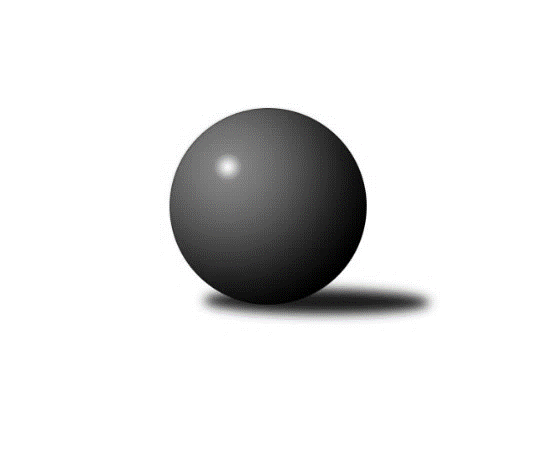 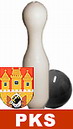 č.20Ročník 2018/2019	1.3.2019Nejlepšího výkonu v tomto kole: 2502 dosáhlo družstvo: AC Sparta PrahaVýsledky 20. kolaSouhrnný přehled výsledků:AC Sparta Praha	- PSK Union Praha B	4:4	2502:2496	6.0:6.0	25.2.TJ Slavoj Velké Popovice 	- SK Meteor Praha B	6:2	2473:2374	8.0:4.0	27.2.TJ Kobylisy A	- TJ Astra Zahradní Město 	6:2	2407:2255	8.5:3.5	28.2.KK Konstruktiva Praha  C	- VSK ČVUT Praha 	6:2	2451:2320	8.0:4.0	28.2.SK Uhelné sklady Praha 	- Sokol Rudná A	2.5:5.5	2370:2414	4.0:8.0	28.2.KK Slavoj Praha C	- TJ Kobylisy B	3:5	2436:2459	5.0:7.0	28.2.Sokol Rudná B	- SK Žižkov Praha B	7:1	2466:2342	6.0:6.0	1.3.Tabulka družstev:	1.	AC Sparta Praha	20	13	4	3	106.5 : 53.5 	144.0 : 96.0 	 2513	30	2.	SK Žižkov Praha B	20	12	1	7	95.5 : 64.5 	138.5 : 101.5 	 2488	25	3.	TJ Astra Zahradní Město	19	11	1	7	82.0 : 70.0 	113.0 : 115.0 	 2432	23	4.	SK Uhelné sklady Praha	20	11	0	9	94.0 : 66.0 	139.0 : 101.0 	 2486	22	5.	Sokol Rudná A	20	10	2	8	83.5 : 76.5 	118.5 : 121.5 	 2421	22	6.	KK Konstruktiva Praha  C	20	10	1	9	82.0 : 78.0 	128.0 : 112.0 	 2455	21	7.	TJ Kobylisy A	20	10	0	10	87.0 : 73.0 	136.5 : 103.5 	 2452	20	8.	SK Meteor Praha B	20	9	2	9	81.0 : 79.0 	109.5 : 130.5 	 2391	20	9.	VSK ČVUT Praha	20	9	2	9	79.0 : 81.0 	113.0 : 127.0 	 2391	20	10.	KK Slavoj Praha C	19	8	0	11	65.5 : 86.5 	101.5 : 126.5 	 2379	16	11.	TJ Slavoj Velké Popovice	20	8	0	12	66.0 : 94.0 	110.5 : 129.5 	 2340	16	12.	TJ Kobylisy B	20	7	2	11	65.5 : 94.5 	109.5 : 130.5 	 2410	16	13.	Sokol Rudná B	20	7	0	13	67.0 : 93.0 	106.0 : 134.0 	 2356	14	14.	PSK Union Praha B	20	6	1	13	57.5 : 102.5 	100.5 : 139.5 	 2375	13Podrobné výsledky kola:	 AC Sparta Praha	2502	4:4	2496	PSK Union Praha B	Vojta Krákora	 	 221 	 225 		446 	 2:0 	 406 	 	211 	 195		Pavel Moravec	Vladimíra Pavlatová	 	 202 	 193 		395 	 0:2 	 416 	 	209 	 207		Pavel Kantner	Petr Neumajer	 	 206 	 199 		405 	 1:1 	 412 	 	202 	 210		Karel Sedláček	Petr Hartina	 	 220 	 248 		468 	 2:0 	 425 	 	218 	 207		Petr Moravec	Václav Klička	 	 188 	 214 		402 	 1:1 	 407 	 	213 	 194		Jarmila Fremrová	Martin Dubský	 	 185 	 201 		386 	 0:2 	 430 	 	221 	 209		Josef Machrozhodčí: Vojta Krákora Nejlepší výkon utkání: 468 - Petr Hartina	 TJ Slavoj Velké Popovice 	2473	6:2	2374	SK Meteor Praha B	Jaruška Havrdová	 	 198 	 204 		402 	 1:1 	 422 	 	195 	 227		Jindra Pokorná	Bedřich Švec	 	 212 	 234 		446 	 2:0 	 405 	 	185 	 220		Josef Jurášek	Petr Kapal	 	 200 	 177 		377 	 1:1 	 364 	 	183 	 181		Josef Kučera	Jason Holt	 	 232 	 198 		430 	 2:0 	 379 	 	195 	 184		Přemysl Šámal	Čeněk Zachař	 	 209 	 207 		416 	 2:0 	 382 	 	184 	 198		Josef Tesař	Karel Balliš	 	 206 	 196 		402 	 0:2 	 422 	 	208 	 214		Zdeněk Barcalrozhodčí:  Nejlepší výkon utkání: 446 - Bedřich Švec	 TJ Kobylisy A	2407	6:2	2255	TJ Astra Zahradní Město 	Jaromír Žítek	 	 199 	 201 		400 	 1:1 	 385 	 	205 	 180		Marek Šveda	Václav Bouchal	 	 183 	 193 		376 	 2:0 	 349 	 	175 	 174		Jakub Jetmar	Lubomír Chudoba	 	 174 	 218 		392 	 1:1 	 396 	 	195 	 201		Jaroslav Dryák	Pavel Mezek	 	 182 	 199 		381 	 1:1 	 392 	 	181 	 211		Radek Fiala	Karel Mašek	 	 195 	 226 		421 	 2:0 	 353 	 	180 	 173		Daniel Veselý	Pavel Červinka	 	 239 	 198 		437 	 1.5:0.5 	 380 	 	182 	 198		Tomáš Hrozarozhodčí:  Nejlepší výkon utkání: 437 - Pavel Červinka	 KK Konstruktiva Praha  C	2451	6:2	2320	VSK ČVUT Praha 	Miroslav Klement	 	 197 	 174 		371 	 0:2 	 419 	 	210 	 209		Pavel Jahelka	Karel Hybš	 	 216 	 204 		420 	 1:1 	 399 	 	187 	 212		Adam Vejvoda	Petr Barchánek	 	 215 	 214 		429 	 2:0 	 375 	 	185 	 190		David Knoll	Samuel Fujko	 	 196 	 190 		386 	 1:1 	 405 	 	217 	 188		Milan Vejvoda	Ivan Harašta	 	 203 	 200 		403 	 2:0 	 364 	 	179 	 185		Tomáš Kuneš	Jan Barchánek	 	 216 	 226 		442 	 2:0 	 358 	 	200 	 158		Jiří Škodarozhodčí:  Nejlepší výkon utkání: 442 - Jan Barchánek	 SK Uhelné sklady Praha 	2370	2.5:5.5	2414	Sokol Rudná A	Tomáš Dvořák	 	 204 	 205 		409 	 1:1 	 390 	 	173 	 217		Jiří Spěváček	Miroslav Plachý	 	 197 	 176 		373 	 0:2 	 422 	 	226 	 196		Pavel Strnad	Zbyněk Sedlák	 	 179 	 173 		352 	 0:2 	 378 	 	197 	 181		Karel Kohout	Martin Novák	 	 221 	 233 		454 	 2:0 	 421 	 	207 	 214		Vlastimil Bachor	Antonín Knobloch	 	 195 	 185 		380 	 0:2 	 401 	 	202 	 199		Karel Novotný	Bohumil Bazika	 	 183 	 219 		402 	 1:1 	 402 	 	219 	 183		Jaromír Bokrozhodčí:  Nejlepší výkon utkání: 454 - Martin Novák	 KK Slavoj Praha C	2436	3:5	2459	TJ Kobylisy B	Zdeněk Fůra	 	 210 	 235 		445 	 2:0 	 408 	 	203 	 205		Michal Kliment	Jana Průšová *1	 	 168 	 186 		354 	 1:1 	 355 	 	183 	 172		Václav Císař	Roman Hrdlička	 	 209 	 198 		407 	 0:2 	 455 	 	221 	 234		Karel Erben	Petr Beneda	 	 207 	 200 		407 	 0:2 	 432 	 	216 	 216		Vojtěch Vojtíšek	Daniel Prošek	 	 196 	 213 		409 	 1:1 	 398 	 	209 	 189		Jaroslav Krčma	Aleš Král	 	 205 	 209 		414 	 1:1 	 411 	 	184 	 227		Marián Kováčrozhodčí: střídání: *1 od 51. hodu Vladimír Jahelka Nejlepší výkon utkání: 455 - Karel Erben	 Sokol Rudná B	2466	7:1	2342	SK Žižkov Praha B	Martin Machulka	 	 210 	 191 		401 	 1:1 	 390 	 	191 	 199		Tomáš Pokorný	Pavel Kasal	 	 222 	 202 		424 	 2:0 	 368 	 	174 	 194		Josef Gebr	Petra Koščová	 	 206 	 219 		425 	 0:2 	 442 	 	215 	 227		Jan Neckář	Adam Lesák	 	 181 	 188 		369 	 1:1 	 335 	 	186 	 149		Karel Bubeníček	Radek Machulka	 	 233 	 210 		443 	 1:1 	 425 	 	206 	 219		Miloslav Všetečka	Tomáš Keller	 	 203 	 201 		404 	 1:1 	 382 	 	177 	 205		Martin Lukášrozhodčí:  Nejlepší výkon utkání: 443 - Radek MachulkaPořadí jednotlivců:	jméno hráče	družstvo	celkem	plné	dorážka	chyby	poměr kuž.	Maximum	1.	Pavel Červinka 	TJ Kobylisy A	435.61	294.6	141.1	3.0	10/10	(468)	2.	Jiří Spěváček 	Sokol Rudná A	433.98	292.9	141.1	5.6	9/9	(479)	3.	Jan Neckář 	SK Žižkov Praha B	431.87	296.8	135.1	4.1	10/10	(496)	4.	Pavel Plachý 	SK Meteor Praha B	430.86	297.2	133.6	5.6	6/9	(480)	5.	Jan Hloušek 	SK Uhelné sklady Praha 	429.30	293.7	135.6	6.6	8/9	(467)	6.	Antonín Knobloch 	SK Uhelné sklady Praha 	429.10	294.7	134.4	5.3	9/9	(473)	7.	Václav Klička 	AC Sparta Praha	425.13	285.5	139.6	4.0	8/9	(464)	8.	Vojtěch Vojtíšek 	TJ Kobylisy B	424.86	295.7	129.1	4.6	9/10	(474)	9.	Pavel Jahelka 	VSK ČVUT Praha 	424.40	291.1	133.3	4.3	8/8	(468)	10.	Pavel Strnad 	Sokol Rudná A	422.18	298.1	124.0	8.2	9/9	(438)	11.	Miloslav Všetečka 	SK Žižkov Praha B	421.83	287.6	134.2	4.6	9/10	(475)	12.	Petr Neumajer 	AC Sparta Praha	421.43	290.1	131.3	5.1	9/9	(466)	13.	Martin Lukáš 	SK Žižkov Praha B	421.09	293.9	127.2	6.0	9/10	(475)	14.	Radek Fiala 	TJ Astra Zahradní Město 	421.03	289.6	131.4	4.2	8/8	(458)	15.	Martin Dubský 	AC Sparta Praha	420.11	285.1	135.0	5.7	9/9	(454)	16.	Anna Sailerová 	SK Žižkov Praha B	418.54	288.3	130.3	5.1	8/10	(453)	17.	Jan Barchánek 	KK Konstruktiva Praha  C	418.04	286.9	131.2	4.1	10/11	(488)	18.	Vojta Krákora 	AC Sparta Praha	417.88	287.4	130.5	5.7	9/9	(475)	19.	Karel Mašek 	TJ Kobylisy A	417.60	287.9	129.7	6.4	8/10	(434)	20.	Karel Hybš 	KK Konstruktiva Praha  C	417.25	285.8	131.4	5.6	10/11	(452)	21.	Vladimíra Pavlatová 	AC Sparta Praha	416.83	291.5	125.3	4.9	9/9	(484)	22.	Petr Hartina 	AC Sparta Praha	416.47	285.1	131.4	4.9	8/9	(468)	23.	Marián Kováč 	TJ Kobylisy B	416.08	289.6	126.4	6.6	10/10	(464)	24.	Zbyněk Sedlák 	SK Uhelné sklady Praha 	413.54	292.6	120.9	7.9	8/9	(453)	25.	Miroslav Plachý 	SK Uhelné sklady Praha 	413.12	288.7	124.4	8.7	6/9	(441)	26.	Adam Vejvoda 	VSK ČVUT Praha 	411.82	282.7	129.1	6.1	8/8	(473)	27.	Martin Machulka 	Sokol Rudná B	410.09	291.2	118.8	9.1	7/9	(441)	28.	Karel Sedláček 	PSK Union Praha B	407.84	284.1	123.8	7.5	7/8	(453)	29.	Ivan Harašta 	KK Konstruktiva Praha  C	407.68	288.2	119.5	8.7	10/11	(441)	30.	Samuel Fujko 	KK Konstruktiva Praha  C	406.34	285.0	121.3	8.6	10/11	(480)	31.	Václav Bouchal 	TJ Kobylisy A	406.00	283.2	122.8	6.4	7/10	(431)	32.	Martin Novák 	SK Uhelné sklady Praha 	405.62	287.4	118.2	6.8	9/9	(457)	33.	Zdeněk Barcal 	SK Meteor Praha B	404.95	288.8	116.2	8.5	7/9	(470)	34.	Pavel Mezek 	TJ Kobylisy A	404.52	278.5	126.0	6.9	10/10	(435)	35.	Jaroslav Krčma 	TJ Kobylisy B	404.48	286.8	117.7	9.1	10/10	(456)	36.	Miroslav Klement 	KK Konstruktiva Praha  C	404.46	284.0	120.5	8.0	11/11	(441)	37.	Lubomír Chudoba 	TJ Kobylisy A	403.36	283.0	120.4	7.3	9/10	(423)	38.	Jaroslav Dryák 	TJ Astra Zahradní Město 	403.14	277.3	125.9	5.9	8/8	(452)	39.	Marek Šveda 	TJ Astra Zahradní Město 	403.09	285.8	117.3	10.0	8/8	(444)	40.	Petr Barchánek 	KK Konstruktiva Praha  C	402.94	286.9	116.0	7.7	11/11	(455)	41.	Pavel Kantner 	PSK Union Praha B	402.24	282.5	119.8	8.0	8/8	(431)	42.	Zdeněk Fůra 	KK Slavoj Praha C	401.82	284.0	117.8	7.7	8/8	(455)	43.	Jaromír Žítek 	TJ Kobylisy A	401.44	281.6	119.8	8.7	10/10	(433)	44.	Bohumil Bazika 	SK Uhelné sklady Praha 	401.39	282.7	118.7	9.4	7/9	(453)	45.	Jaromír Bok 	Sokol Rudná A	401.28	275.5	125.8	8.5	8/9	(447)	46.	Tomáš Hroza 	TJ Astra Zahradní Město 	401.26	280.0	121.3	7.8	7/8	(450)	47.	Tomáš Dvořák 	SK Uhelné sklady Praha 	401.20	279.3	121.9	7.2	7/9	(427)	48.	Pavel Kasal 	Sokol Rudná B	401.09	286.1	114.9	8.3	9/9	(445)	49.	Petra Sedláčková 	KK Slavoj Praha C	400.64	274.0	126.7	7.6	8/8	(429)	50.	Josef Tesař 	SK Meteor Praha B	399.49	276.8	122.7	7.6	9/9	(475)	51.	Radek Machulka 	Sokol Rudná B	399.48	282.8	116.7	8.7	8/9	(443)	52.	Karel Bubeníček 	SK Žižkov Praha B	398.53	284.1	114.4	9.6	10/10	(455)	53.	Pavel Moravec 	PSK Union Praha B	397.69	279.9	117.8	8.7	8/8	(425)	54.	Miroslav Kochánek 	VSK ČVUT Praha 	397.68	282.8	114.9	9.3	6/8	(464)	55.	Josef Gebr 	SK Žižkov Praha B	397.60	283.5	114.1	8.1	8/10	(437)	56.	Daniel Veselý 	TJ Astra Zahradní Město 	396.88	281.1	115.8	9.2	6/8	(433)	57.	Daniel Prošek 	KK Slavoj Praha C	396.58	278.7	117.9	11.3	7/8	(433)	58.	Josef Kučera 	SK Meteor Praha B	396.33	279.0	117.4	9.1	8/9	(476)	59.	Jiří Mrzílek 	TJ Slavoj Velké Popovice 	394.77	277.8	116.9	9.2	9/10	(438)	60.	Miroslav Kýhos 	Sokol Rudná B	394.67	283.5	111.2	8.8	6/9	(424)	61.	Jason Holt 	TJ Slavoj Velké Popovice 	394.66	278.9	115.8	8.5	8/10	(449)	62.	Petr Zelenka 	Sokol Rudná A	394.30	276.4	117.9	8.9	6/9	(409)	63.	Jiří Piskáček 	VSK ČVUT Praha 	394.20	281.0	113.2	9.6	7/8	(448)	64.	Karel Balliš 	TJ Slavoj Velké Popovice 	393.65	279.5	114.2	9.5	10/10	(461)	65.	Bedřich Švec 	TJ Slavoj Velké Popovice 	392.62	277.0	115.6	7.9	9/10	(447)	66.	Vladimír Vošický 	SK Meteor Praha B	392.52	276.1	116.4	7.3	6/9	(436)	67.	Jaruška Havrdová 	TJ Slavoj Velké Popovice 	391.41	277.0	114.4	10.0	9/10	(447)	68.	Jarmila Fremrová 	PSK Union Praha B	391.11	276.7	114.4	10.2	7/8	(439)	69.	Jindra Pokorná 	SK Meteor Praha B	390.93	276.8	114.1	9.0	8/9	(465)	70.	Josef Císař 	TJ Kobylisy B	390.02	280.0	110.0	10.5	8/10	(422)	71.	Petr Moravec 	PSK Union Praha B	389.70	280.4	109.3	7.8	8/8	(425)	72.	Michal Kliment 	TJ Kobylisy B	389.20	280.4	108.8	9.9	8/10	(425)	73.	Milan Vejvoda 	VSK ČVUT Praha 	388.54	275.8	112.7	9.0	7/8	(432)	74.	Pavlína Kašparová 	PSK Union Praha B	387.59	273.7	113.9	9.3	7/8	(423)	75.	Petra Koščová 	Sokol Rudná B	387.22	277.8	109.5	9.4	8/9	(427)	76.	Josef Mach 	PSK Union Praha B	387.14	269.0	118.1	10.5	6/8	(443)	77.	Jan Knyttl 	VSK ČVUT Praha 	385.44	276.2	109.2	9.2	6/8	(471)	78.	Josef Jurášek 	SK Meteor Praha B	384.81	269.4	115.4	8.8	8/9	(405)	79.	Petr Beneda 	KK Slavoj Praha C	382.96	280.2	102.7	12.8	7/8	(467)	80.	Karel Novotný 	Sokol Rudná A	382.90	280.1	102.8	12.0	9/9	(436)	81.	Josef Vodešil 	TJ Slavoj Velké Popovice 	382.74	274.2	108.5	13.8	9/10	(425)	82.	Václav Císař 	TJ Kobylisy B	380.78	275.8	105.0	11.5	10/10	(423)	83.	Zdeněk Mora 	Sokol Rudná A	378.53	274.4	104.1	12.6	7/9	(426)	84.	Vladimír Kohout 	TJ Kobylisy A	377.31	272.8	104.5	11.7	7/10	(426)	85.	Peter Koščo 	Sokol Rudná B	374.96	269.7	105.3	11.5	8/9	(413)		Petr Opatovsky 	SK Žižkov Praha B	461.00	292.0	169.0	1.0	1/10	(461)		Miloslav Dušek 	SK Uhelné sklady Praha 	447.67	304.3	143.3	4.3	1/9	(471)		Radovan Šimůnek 	TJ Astra Zahradní Město 	447.00	305.8	141.2	5.8	3/8	(474)		Vladislav Škrabal 	SK Žižkov Praha B	445.00	286.0	159.0	3.0	2/10	(468)		Luboš Kocmich 	VSK ČVUT Praha 	442.50	300.5	142.0	3.5	2/8	(470)		Josef Dvořák 	KK Slavoj Praha C	442.00	283.5	158.5	2.0	2/8	(455)		Jiří Čihák 	KK Konstruktiva Praha  C	437.50	301.0	136.5	3.5	2/11	(461)		Martin Kozdera 	TJ Astra Zahradní Město 	433.00	308.0	125.0	7.0	1/8	(433)		Jakub Vodička 	TJ Astra Zahradní Město 	431.38	298.1	133.3	6.9	4/8	(486)		Hana Křemenová 	SK Žižkov Praha B	428.25	286.0	142.3	4.9	2/10	(471)		Miluše Kohoutová 	Sokol Rudná A	427.00	277.0	150.0	4.0	1/9	(427)		Karel Erben 	TJ Kobylisy B	424.00	300.5	123.5	8.0	2/10	(455)		Pavel Pavlíček 	AC Sparta Praha	423.75	304.0	119.8	6.0	2/9	(427)		Vladimír Dvořák 	SK Meteor Praha B	423.00	291.0	132.0	6.0	1/9	(423)		Jaroslav Pleticha  ml.	KK Konstruktiva Praha  C	422.00	280.0	142.0	6.0	1/11	(422)		Stanislav Březina ml.  ml.	KK Slavoj Praha C	421.75	285.9	135.8	5.6	4/8	(467)		Vojtěch Kostelecký 	TJ Astra Zahradní Město 	421.50	278.0	143.5	3.0	2/8	(422)		Marek Sedlák 	TJ Astra Zahradní Město 	416.00	290.3	125.7	10.0	1/8	(427)		Vlastimil Bachor 	Sokol Rudná A	412.70	280.9	131.8	7.0	5/9	(467)		Bohumír Musil 	KK Konstruktiva Praha  C	412.50	283.0	129.5	5.0	2/11	(442)		Ludmila Erbanová 	Sokol Rudná A	412.00	272.0	140.0	5.0	1/9	(412)		Aleš Král 	KK Slavoj Praha C	409.54	286.7	122.9	9.0	3/8	(499)		Jan Šipl 	KK Slavoj Praha C	409.00	285.0	124.0	5.0	1/8	(409)		Roman Hrdlička 	KK Slavoj Praha C	407.75	277.3	130.5	7.0	2/8	(428)		Emilie Somolíková 	TJ Slavoj Velké Popovice 	404.33	287.3	117.0	8.0	3/10	(415)		Čeněk Zachař 	TJ Slavoj Velké Popovice 	402.00	284.0	118.0	5.5	2/10	(416)		Zbyněk Lébl 	KK Konstruktiva Praha  C	400.50	285.8	114.8	8.3	2/11	(429)		Vít Fikejzl 	AC Sparta Praha	400.00	287.0	113.0	10.0	1/9	(400)		Kateřina Holanová 	KK Slavoj Praha C	399.00	292.0	107.0	8.0	1/8	(399)		Pavel Černý 	SK Uhelné sklady Praha 	398.25	278.5	119.8	7.8	2/9	(419)		František Vondráček 	KK Konstruktiva Praha  C	398.00	277.0	121.0	11.0	1/11	(398)		Tomáš Keller 	Sokol Rudná B	395.45	277.3	118.1	7.4	5/9	(437)		David Knoll 	VSK ČVUT Praha 	395.38	281.5	113.9	10.6	4/8	(445)		Petr Seidl 	TJ Astra Zahradní Město 	395.00	282.0	113.0	7.0	1/8	(395)		Přemysl Šámal 	SK Meteor Praha B	394.38	277.6	116.8	9.8	4/9	(418)		Markéta Březinová 	TJ Kobylisy B	393.17	250.2	143.0	8.4	3/10	(424)		Luboš Maruna 	KK Slavoj Praha C	391.50	277.0	114.5	11.5	2/8	(406)		Hana Zdražilová 	KK Slavoj Praha C	391.00	274.0	117.0	8.0	2/8	(401)		Boris Búrik 	KK Slavoj Praha C	390.40	278.8	111.6	11.0	5/8	(448)		Michal Truksa 	SK Žižkov Praha B	389.00	275.0	114.0	16.0	1/10	(389)		Tomáš Pokorný 	SK Žižkov Praha B	387.50	269.0	118.5	9.0	2/10	(390)		Tomáš Kudweis 	TJ Astra Zahradní Město 	387.00	266.3	120.7	7.3	3/8	(440)		Tomáš Doležal 	TJ Astra Zahradní Město 	386.88	269.3	117.6	9.3	2/8	(434)		Jana Cermanová 	TJ Kobylisy B	386.50	276.0	110.5	11.0	2/10	(401)		Jiří Zdráhal 	Sokol Rudná B	386.20	281.5	104.7	13.3	3/9	(399)		Pavel Váňa 	SK Žižkov Praha B	385.50	264.5	121.0	7.0	2/10	(397)		Pavel Šťovíček 	TJ Slavoj Velké Popovice 	383.25	276.3	107.0	12.0	4/10	(408)		Miroslav Šostý 	SK Meteor Praha B	383.00	290.0	93.0	16.0	1/9	(383)		Richard Glas 	VSK ČVUT Praha 	381.00	284.0	97.0	14.0	1/8	(381)		Milan Dvořák 	Sokol Rudná B	380.00	265.0	115.0	11.0	1/9	(380)		Dana Školová 	SK Uhelné sklady Praha 	378.00	254.0	124.0	11.0	1/9	(378)		František Stibor 	TJ Kobylisy B	377.50	263.5	114.0	10.0	1/10	(381)		Petr Kapal 	TJ Slavoj Velké Popovice 	377.00	272.0	105.0	14.0	1/10	(377)		Vladimír Jahelka 	KK Slavoj Praha C	377.00	279.0	98.0	10.0	1/8	(377)		Jiří Tencar 	VSK ČVUT Praha 	371.50	267.0	104.5	14.0	2/8	(405)		Jiří Neumajer 	AC Sparta Praha	371.00	268.0	103.0	4.0	1/9	(371)		Adam Lesák 	Sokol Rudná B	370.23	264.5	105.8	12.3	5/9	(404)		Jan Kratochvíl 	TJ Slavoj Velké Popovice 	369.00	272.0	97.0	14.0	1/10	(369)		Karel Kohout 	Sokol Rudná A	367.33	266.0	101.3	11.3	3/9	(378)		Martin Berezněv 	Sokol Rudná A	365.33	257.0	108.3	12.8	2/9	(378)		Tomáš Kuneš 	VSK ČVUT Praha 	364.00	272.0	92.0	13.0	1/8	(364)		Jiří Škoda 	VSK ČVUT Praha 	361.67	260.7	101.0	12.8	3/8	(424)		Jana Průšová 	KK Slavoj Praha C	360.33	261.8	98.5	11.7	3/8	(382)		Lucie Hlavatá 	TJ Astra Zahradní Město 	359.33	262.7	96.7	15.7	3/8	(395)		Zdeněk Šrot 	TJ Kobylisy B	352.00	255.0	97.0	15.0	1/10	(352)		Jakub Jetmar 	TJ Astra Zahradní Město 	349.00	248.0	101.0	8.0	1/8	(349)		Jarmila Zimáková 	Sokol Rudná A	319.00	257.0	62.0	22.0	1/9	(319)		Eva Václavková 	TJ Slavoj Velké Popovice 	304.00	221.0	83.0	15.0	1/10	(304)Sportovně technické informace:Starty náhradníků:registrační číslo	jméno a příjmení 	datum startu 	družstvo	číslo startu20405	Jakub Jetmar	28.02.2019	TJ Astra Zahradní Město 	1x25098	Vladimír Jahelka	28.02.2019	KK Slavoj Praha C	1x10965	Roman Hrdlička	28.02.2019	KK Slavoj Praha C	1x15857	David Knoll	28.02.2019	VSK ČVUT Praha 	3x14640	Tomáš Kuneš	28.02.2019	VSK ČVUT Praha 	1x21760	Jiří Škoda	28.02.2019	VSK ČVUT Praha 	2x2590	Petr Kapal	27.02.2019	TJ Slavoj Velké Popovice 	1x10974	Čeněk Zachař	27.02.2019	TJ Slavoj Velké Popovice 	2x16797	Karel Erben	28.02.2019	TJ Kobylisy B	2x23948	Tomáš Pokorný	01.03.2019	SK Žižkov Praha B	2x
Hráči dopsaní na soupisku:registrační číslo	jméno a příjmení 	datum startu 	družstvo	Program dalšího kola:21. kolo5.3.2019	út	17:00	SK Meteor Praha B - VSK ČVUT Praha 	5.3.2019	út	17:30	TJ Astra Zahradní Město  - KK Slavoj Praha C (dohrávka z 19. kola)	5.3.2019	út	17:30	TJ Kobylisy B - TJ Kobylisy A	6.3.2019	st	17:30	PSK Union Praha B - SK Uhelné sklady Praha 	6.3.2019	st	19:30	SK Žižkov Praha B - AC Sparta Praha	7.3.2019	čt	17:30	KK Slavoj Praha C - KK Konstruktiva Praha  C	8.3.2019	pá	17:30	TJ Astra Zahradní Město  - Sokol Rudná B	8.3.2019	pá	17:30	Sokol Rudná A - TJ Slavoj Velké Popovice 	Nejlepší šestka kola - absolutněNejlepší šestka kola - absolutněNejlepší šestka kola - absolutněNejlepší šestka kola - absolutněNejlepší šestka kola - dle průměru kuželenNejlepší šestka kola - dle průměru kuželenNejlepší šestka kola - dle průměru kuželenNejlepší šestka kola - dle průměru kuželenNejlepší šestka kola - dle průměru kuželenPočetJménoNázev týmuVýkonPočetJménoNázev týmuPrůměr (%)Výkon6xPetr HartinaSparta4684xMartin NovákUS114.434541xKarel ErbenKobylisy B4551xRadek MachulkaRudná B113.134431xMartin NovákUS4547xJan NeckářŽižkov B112.874424xVojta KrákoraSparta4464xPavel ČervinkaKobylisy A112.844372xBedřich ŠvecV. Popovice4465xPetr HartinaSparta111.54684xZdeněk FůraSlavoj C4452xBedřich ŠvecV. Popovice109.36446